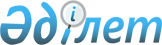 Қарқаралы ауданының жерлерін аймақтарға бөлу жобасын (схемасын) бекіту және жер салығының базалық мөлшерлемелерін арттыру туралыҚарағанды облысы Қарқаралы аудандық мәслихатының 2023 жылғы 22 қарашадағы № VII-12/93 шешімі. Қарағанды облысының Әділет департаментінде 2023 жылғы 27 қарашада № 6522-09 болып тіркелді
      ЗҚАИ-ның ескертпесі!
      Осы шешім 01.01.2024 бастап қолданысқа енгізіледі.
      Қазақстан Республикасының Жер кодексінің 8 бабы 2 тармағына, Қазақстан Республикасының "Салық және бюджетке төленетін басқа да міндетті төлемдер туралы (Салық кодексі)" Кодексінің 510 бабының 1 тармағына сәйкес, Қарқаралы аудандық мәслихаты ШЕШІМ ҚАБЫЛДАДЫ:
      1. Осы шешімнің 1-қосымшасына сәйкес Қарқаралы ауданының жерлерін аймақтарға бөлу жобасы (схемасы) бекітілсін.
      2. Осы шешімнің 2-қосымшасына сәйкес Қарқаралы ауданының жерлерін аймақтарға бөлу жобасының (схемасының) негізінде жер салығының базалық мөлшерлемелеріне жер салығы мөлшерлемелері арттырылсын.
      3. Қарқаралы аудандық мәслихатының 2023 жылғы 19 қыркүйектегі № VIII-10/74 "Қарқаралы ауданының жерлерін аймақтарға бөлу жобасын (схемасын) бекіту және жер салығының базалық мөлшерлемелерін арттыру туралы" шешімінің күші жойылды деп танылсын (Нормативтік құқықтық актілерді мемлекеттік тіркеудің тізілімінде № 6487-09 болып тіркелген).
      4. Осы шешім 2024 жылдың 1 қаңтардан бастап қолданысқа енгізіледі және ресми жариялауға жатады. Қарқаралы ауданының жерді аймақтарға бөлу жобасы (схемасы)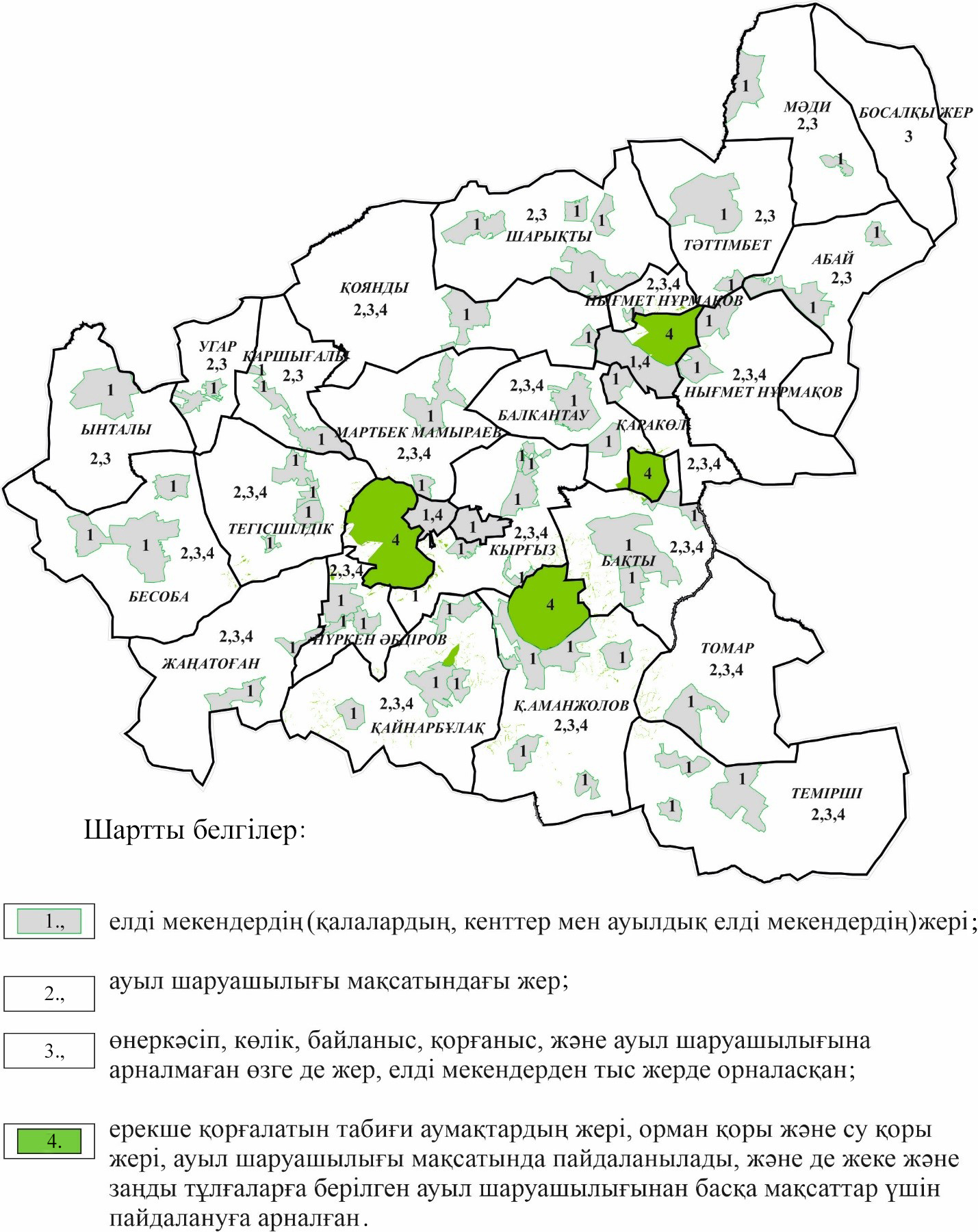  Қарқаралы ауданының жер учаскелерін аймақтарға бөлу жобасы (схемасы) негізінде жер салығының базалық ставкаларынан жер салығының ставкаларын арттыру
					© 2012. Қазақстан Республикасы Әділет министрлігінің «Қазақстан Республикасының Заңнама және құқықтық ақпарат институты» ШЖҚ РМК
				
      Қарқаралы аудандық мәслихатының төрағасы

С. Оспанов
Қарқаралы аудандық
мәслихатының
2023 жылғы 22
қарашадағы
№ VII-12/93
шешіміне 1 қосымшаҚарқаралы аудандық
мәслихатының
2023 жылғы 22
қарашадағы
№ VII-12/93
шешіміне 2 қосымша
Жер орналастыру аймақтары
пайызын арттыру
Қарқаралы қаласы
Қарқаралы қаласы
1:
1:
001 есептік квартал 
40%
002 есептік квартал 
50%
003 есептік квартал 
30%
Қарағайлы кенті
Қарағайлы кенті
1: 
1: 
025,026 есептік кварталдары 
30%
042, 044,070 есептік кварталдары 
50%
Егіндібұлақ ауылы
Егіндібұлақ ауылы
1 есептік квартал
50%
Абай ауылдық округі
1:
1:
Айнабұлақ ауылы
30%
Мыржық ауылы
0%
Бақты ауылдық округі
Бақты ауылдық округі
1:
1:
Бақты ауылы
50%
Абыз ауылы
30%
Шолаққайың ауылы
0%
Балкантау ауылдық округі 
Балкантау ауылдық округі 
1:
1:
Қарабұлақ ауылы
50%
Айнабұлақ ауылы
30%
Бесоба ауылдық округі
Бесоба ауылдық округі
1:
1:
Бесоба ауылы
50%
Қарашоқы ауылы
20%
Қызылту ауылы
20%
Жаңатоған ауылдық округі
Жаңатоған ауылдық округі
1:
1:
Жаңатоған ауылы
50%
Ежебай ауылы
20%
Қ.Аманжолов ауылдық округі 
Қ.Аманжолов ауылдық округі 
1:
1:
Талды ауылы
50%
Сарыобалы ауылы
30%
Ақбай-Қызылбай ауылы
30%
Белдеутас ауылы
20%
Аққора ауылы
20%
Қайнарбұлақ ауылдық округі
Қайнарбұлақ ауылдық округі
1:
1:
Аппаз ауылы
50%
Жалпақшілік ауылы
20%
Саз ауылы
20%
Милыбұлақ ауылы
0%
Қарақөл ауылдық округі
Қарақөл ауылдық округі
Қаракөл ауылы
40%
Қаршығалы ауылдық округі
Қаршығалы ауылдық округі
1:
1:
Көктас ауылы
50%
Жаңа жол ауылы
40%
Саумалкөл станциясы
0%
Қырғыз ауылдық округі
Қырғыз ауылдық округі
1:
1:
Бүркітті ауылы
50%
Жәнібек ауылы
30%
Борлыбұлақ ауылы
30%
Бүркітті станциясы
30%
Кент ауылы
20%
Ақтерек ауылы
20%
Қоянды ауылдық округі 
Қоянды ауылдық округі 
1:
1:
Қоянды ауылы 
40%
Атантай ауылы
0%
Мәди ауылдық округі 
Мәди ауылдық округі 
1:
1:
Айрық ауылы
40%
Едірей ауылы
0%
Мартбек Мамыраев ауылдық округі 
Мартбек Мамыраев ауылдық округі 
1:
1:
Ақжол ауылы
50%
Жаңанегіз ауылы
30%
Нүркен Әбдіров ауылдық округі 
Нүркен Әбдіров ауылдық округі 
1:
1:
Жарлы ауылы
50%
Жекежал ауылы
30%
Ақшоқы ауылы
20%
Нығмет Нұрмақов ауылдық округі
Нығмет Нұрмақов ауылдық округі
1:
1:
Өсібай ауылы
40%
Бастал ауылы
20%
Көлбасы ауылы
0%
Тәттімбет ауылдық округі
Тәттімбет ауылдық округі
1:
1:
Ақтасты ауылы 
50%
Шілдебай ауылы
20%
Тегісшілдік ауылдық округі
Тегісшілдік ауылдық округі
1:
Тегісшілдік ауылы
50%
Жарлы ауылы
40%
Қарынши ауылы
20%
Шұңқырқұдық ауылы
0%
Темірші ауылдық округі
Темірші ауылдық округі
1:
1:
Татан ауылы
50%
Қараағаш ауылы
30%
Айнабұлақ ауылы 
0%
Томар ауылдық округі
Томар ауылдық округі
1:
1:
Томар ауылы
50%
Угар ауылдық округі
Угар ауылдық округі
1:
1:
Матақ ауылы
40%
Шарықты ауылдық округі
Шарықты ауылдық округі
1:
1:
Теректі ауылы
50%
Қызылшілік ауылы
20%
Айыр ауылы
20%
Шоптыколь ауылы
20%
Ынталы ауылдық округі
Ынталы ауылдық округі
1:
1:
Ынталы ауылы
50%
5 жол айрығы
0%
Аудандық босалқы жер
Аудандық босалқы жер
3
20%
Қарқаралы мемлекеттік ұлттық табиғи паркі
Қарқаралы мемлекеттік ұлттық табиғи паркі
4
50%
"Ормандарды және жануарлар дүниесін қорғауға арналған Кувск шаруашылығы" мемлекеттік мекемесі
"Ормандарды және жануарлар дүниесін қорғауға арналған Кувск шаруашылығы" мемлекеттік мекемесі
4
50%